柳州市住房保障年审网上申请办理指南网上办理方式及流程方式一：手机APP	进入方式关注并下载“龙城市民云”APP，完成注册登录，然后选择“保障房申请”按钮，进入“保障房业务大厅”。如下图所示：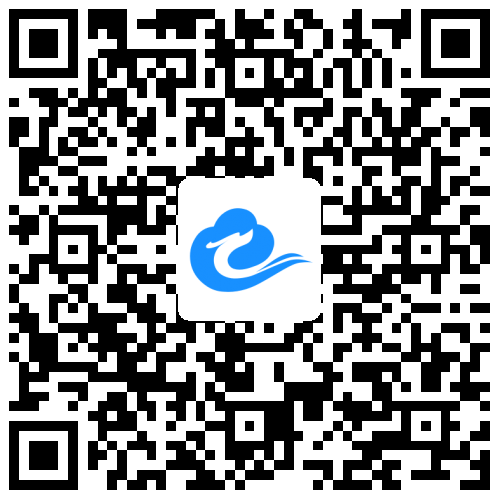 操作步骤：第一步： 选择“保障房申请”按钮，进入“保障房业务大厅”，最后点击“公租房年审”按钮，即可进入年审界面。如下图所示：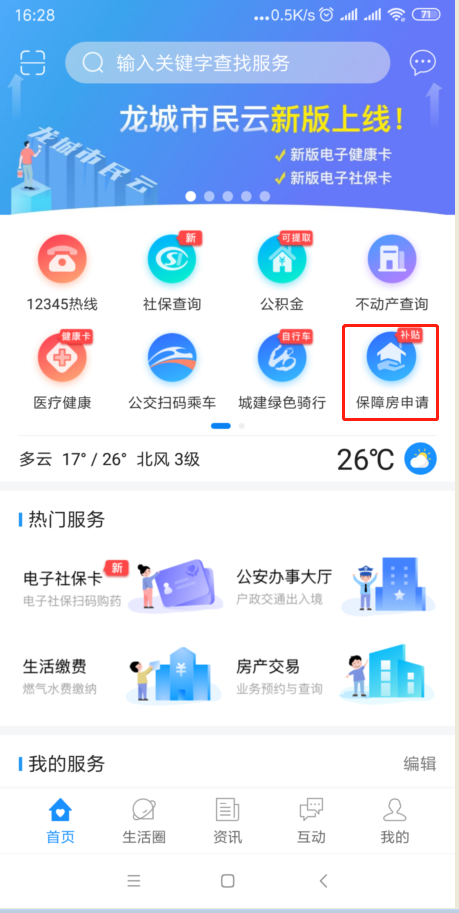 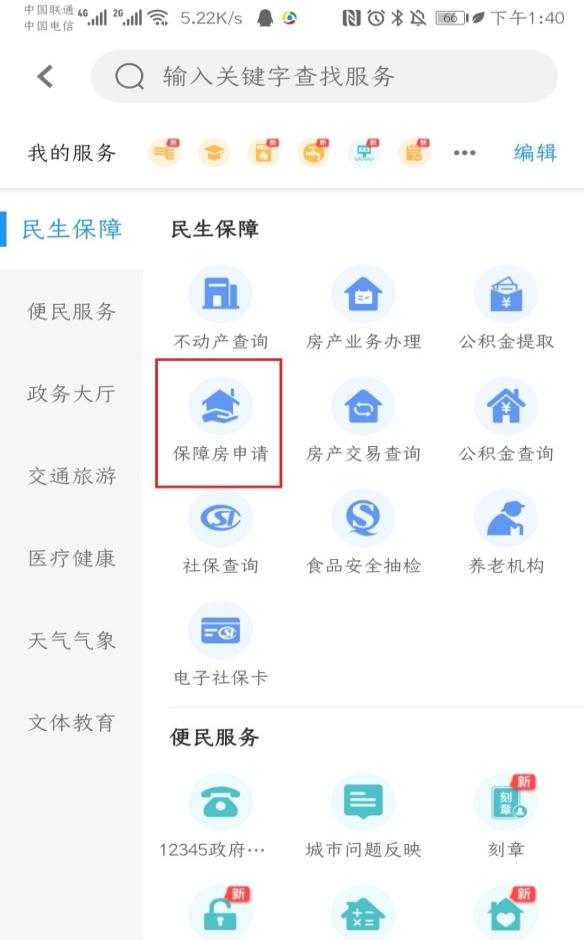 第二步：进入“柳州市保障性住房综合服务平台”业务办理，点击 “公租房年审”按钮，即可进入申请界面。如下图所示：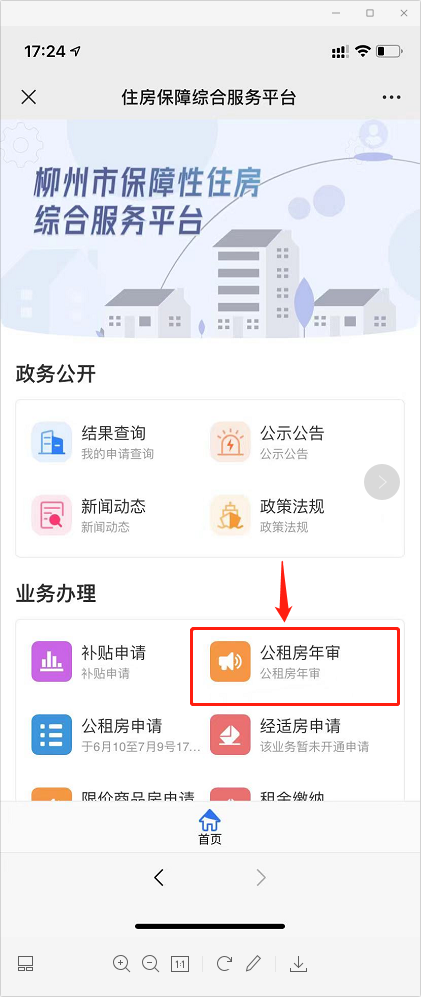 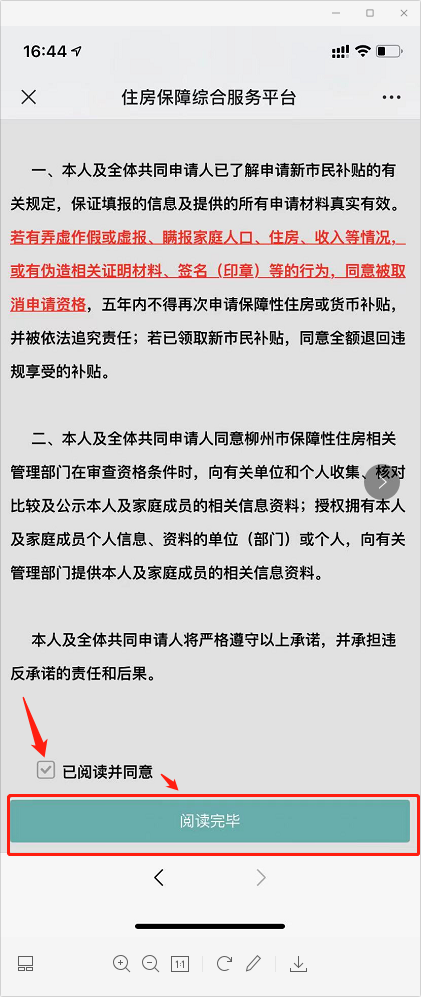 操作提示：点击公租房年审申请后，系统会根据您的年审状态去判断，弹出相应的提示语。（1）当填报系统数据出现多条数据或资料缺失，提示如下图：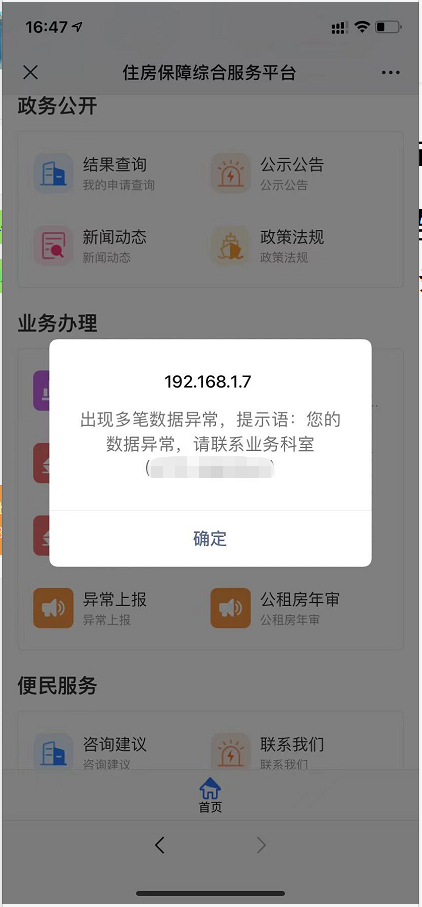 （2）可直接进行年审申请的，系统会直接进入承诺书页面，勾选后点击阅读完毕，进入信息页面填写录入，并上传必要上传的图片，提交年审。提示如下图：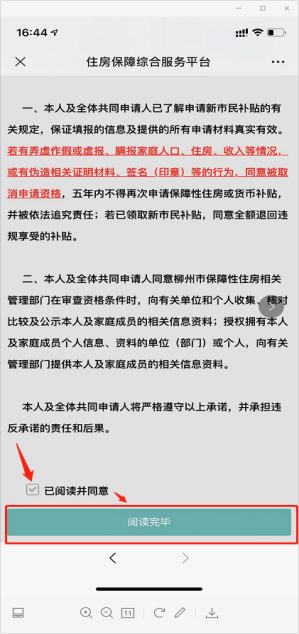 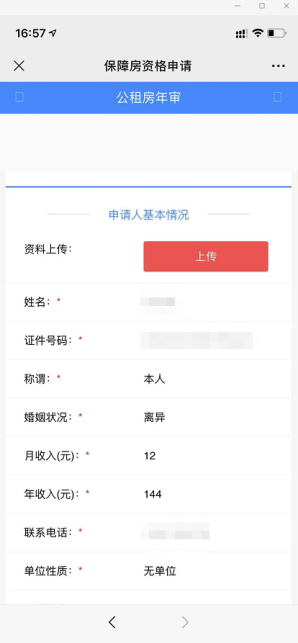 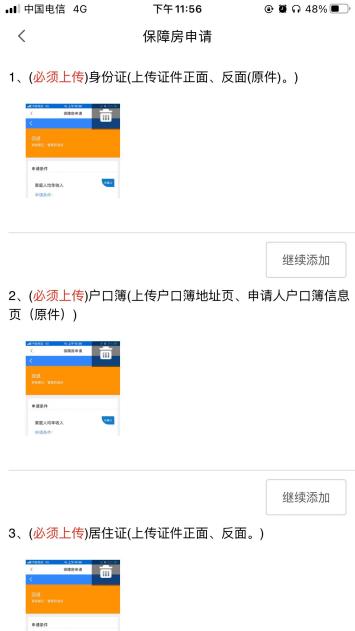 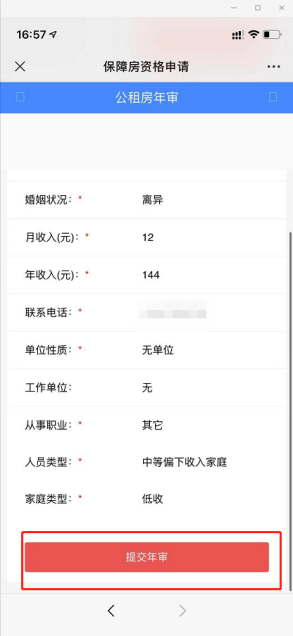 （3）提交成功后，系统会弹出以下页面。提示如下图：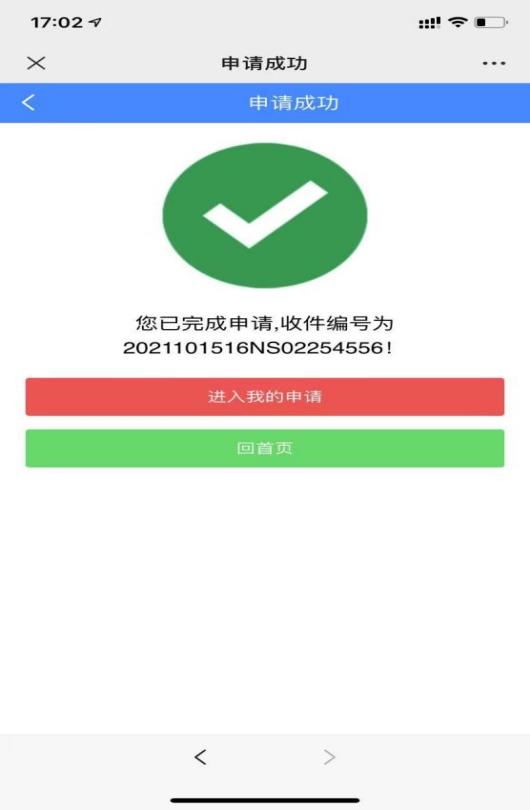 （4）提交不成功或失败后，系统会给出提示语：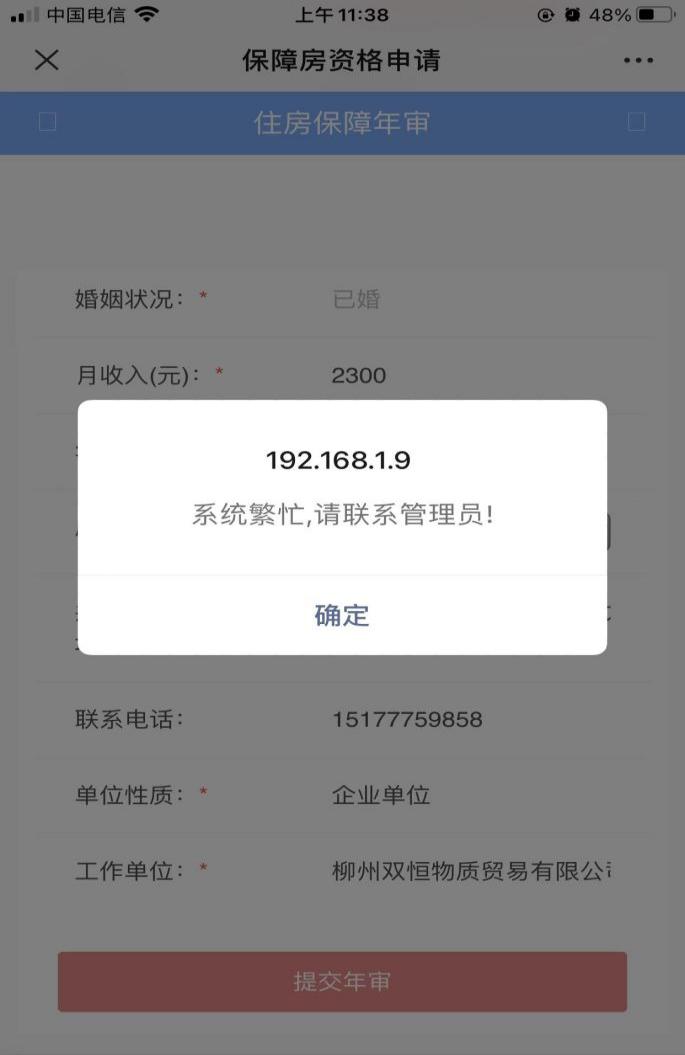 （5）完成年审申请提交的，系统会提示正在审核。提示如下图：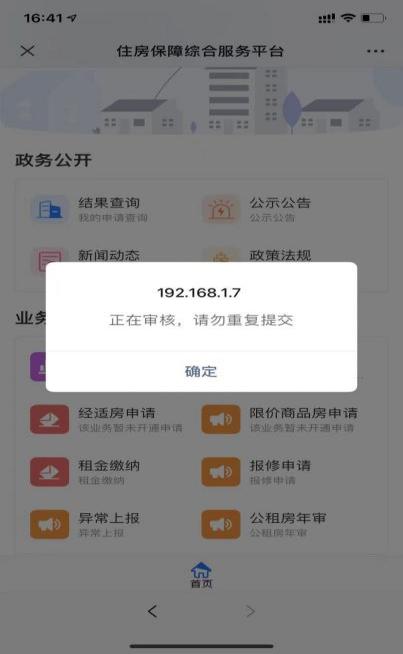 （6）年审申请已提交，但是因为各种原因，被管理部门回退应补充资料或更改信息的，需重新进入信息录入页面，更改数据之后再进行提交。提示如下图所示：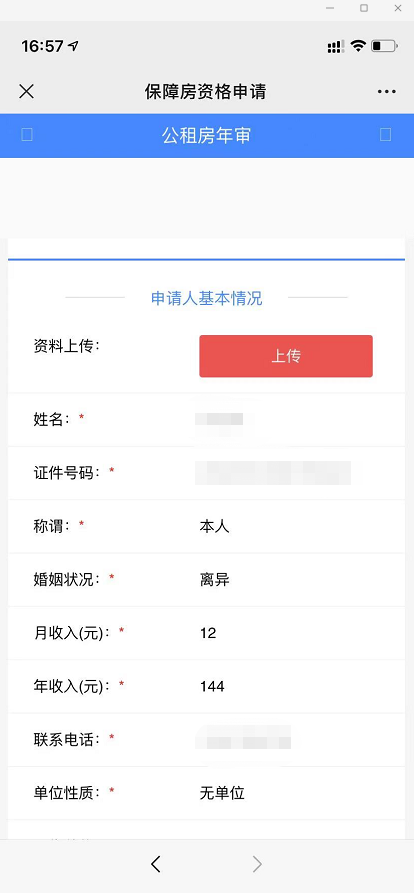 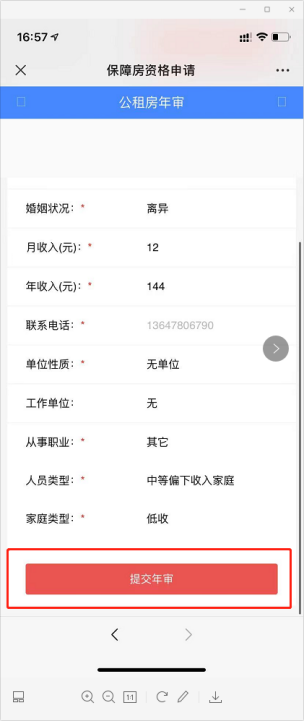 （7）年审申请已提交，管理部门完成审核且通过。提示如下图：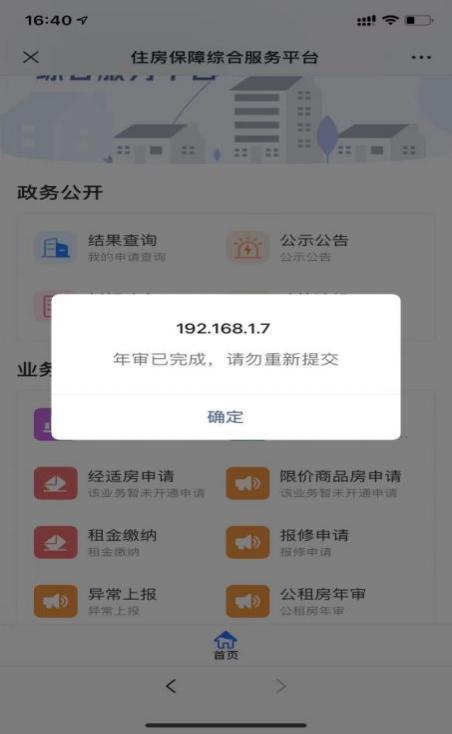 （8）年审申请已提交成功，但未能通过年审审核。提示如下图：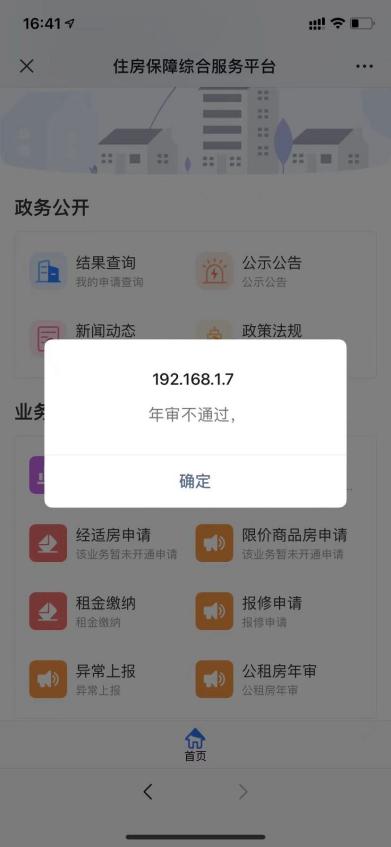 方式二：电脑端进入方式访问广西柳州住房和城乡建设局网（http://zjj.liuzhou.gov.cn/），点击网站中部的“柳州市住房保障业务办理入口”，即可进入电脑端自助办理平台登录界面。如下图所示：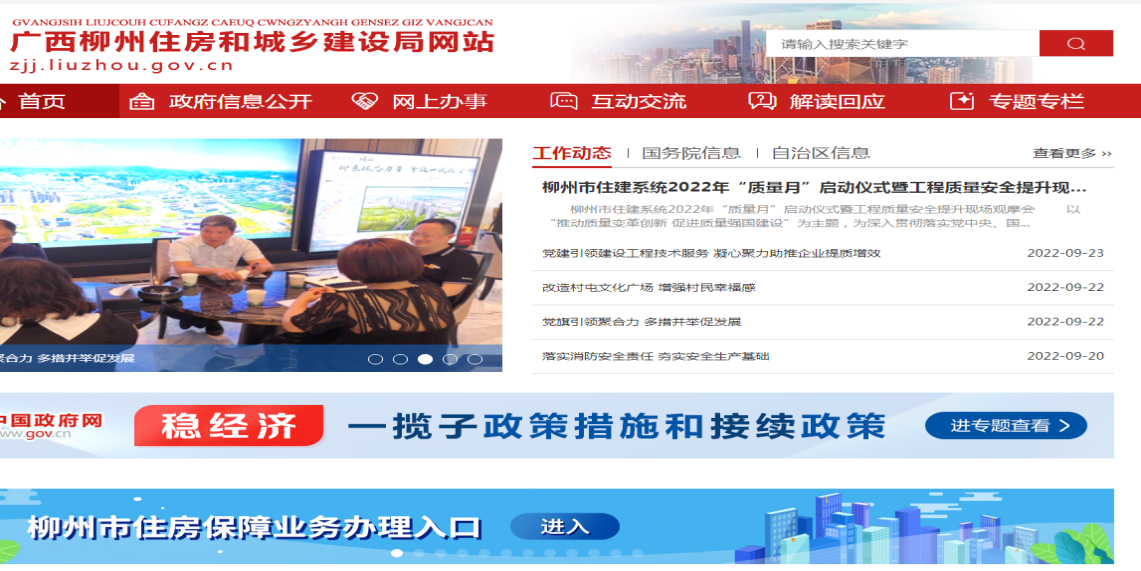 操作步骤：第一步：点击下方“立即注册”按钮，输入姓名、身份证号、手机号码、验证码，点击注册按钮，如果注册成功，系统自动跳到登录界面。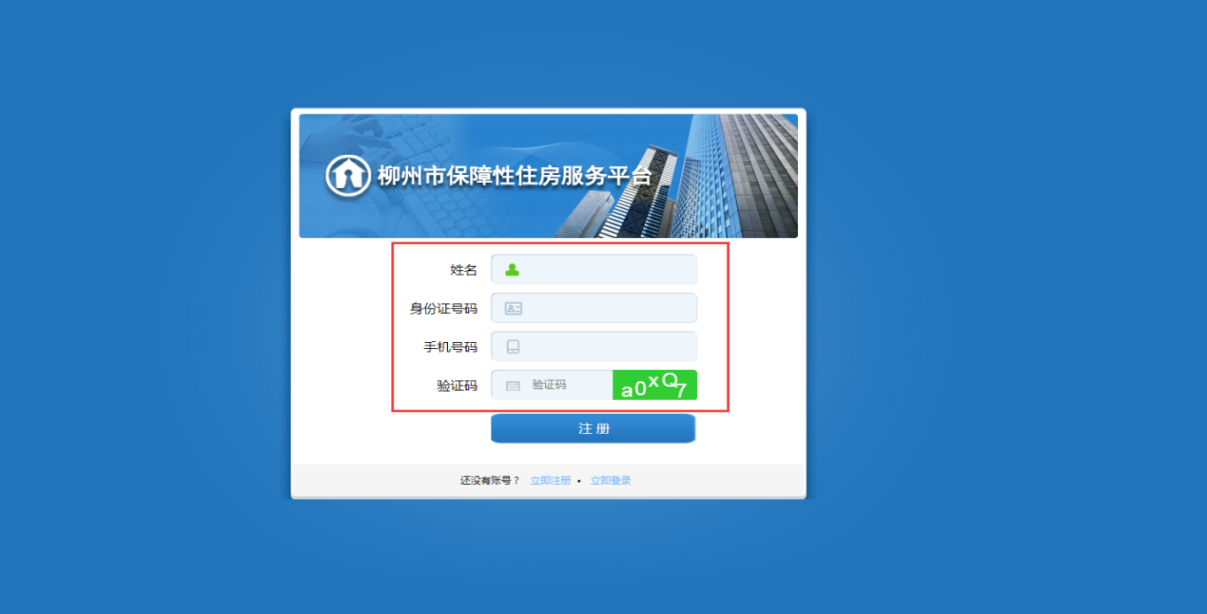 第二步：进入登录界面，输入正确的用户名和密码（默认身份证号后6位）。如下图所示：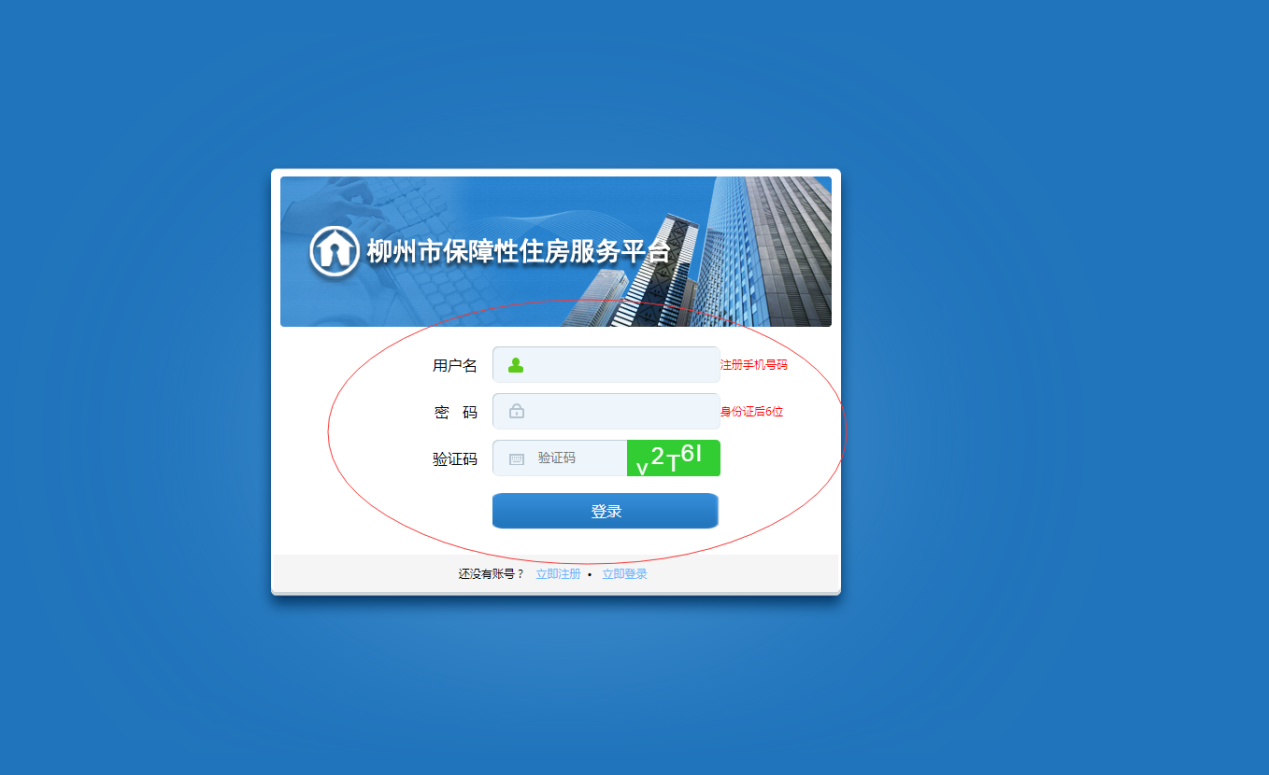 	第三步：点击左侧“我要申请”，进入业务申请选择界面。如下图所示：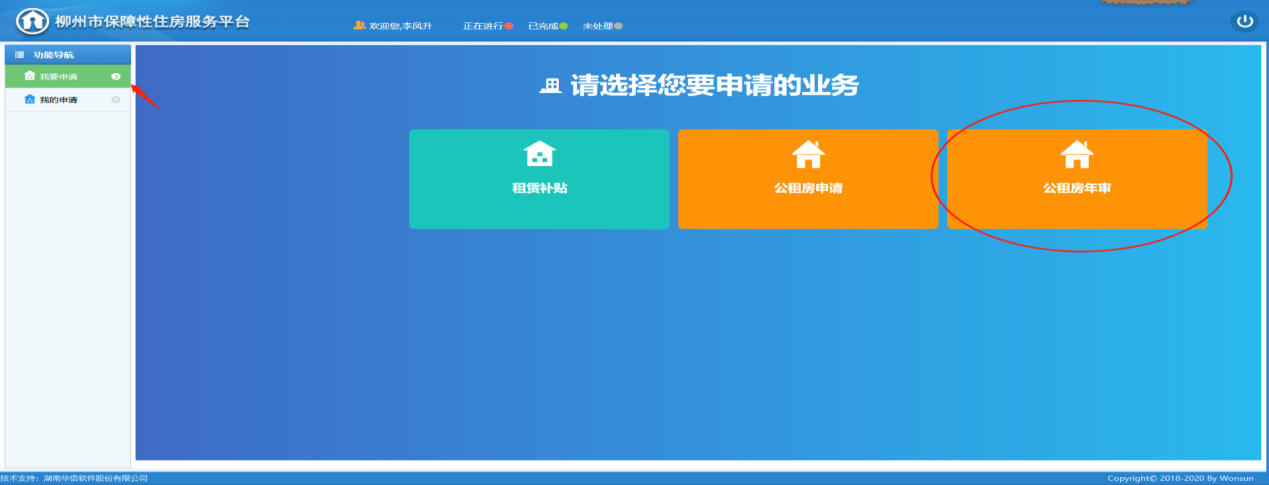 		第四步：填写完家庭信息以及图片，提交即可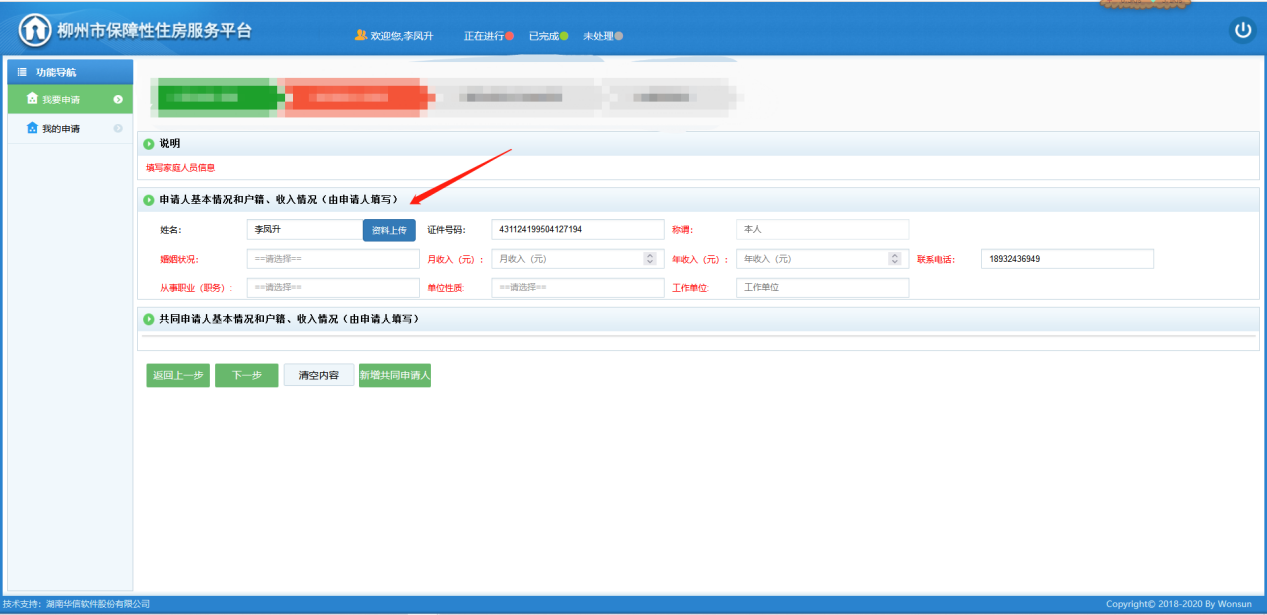 